IEEE P802.15Wireless Personal Area NetworksMonday, November 7, 2016, AM1, 8:00Meeting called to order 8:00	By Chair Ryuji Kohno (YNU / CWC-Nippon)Secretary Huang Ban Li (NICT, Japan)Roll CallNotepad for Attendance circulated.Opening ReportChair presented Opening report Doc #773Chair showed IEEE Patent policy.Chair issued Call for Potentially Essential PatentsNo essential intellectual property in the scope of IG DEP was declared.Approval of previous meeting minutesUpon no comments on the previous meeting minutes in July, doc #556 meeting minutes were approved.  Review of CFIDoc #14-449r6Doc #15-217r6Review of responses to CFIDoc.#15-496Presentation and Discussion on Expanded Use Cases and Related Areas forDependable Wireless NetworkDoc.#16-777Mr. Demir Rakanovic (Neonseven) mentioned that medical healthcare service including remote care of elderly people should be involved in the focused use cases Use cases related with disaster prevention, rescue and recovering could be involved in option.This standard could be cooperated with any activities on ultra reliable networking in 5G standardization activities. Inter vehicle communication and ranging issues could be common with a newly established IG-Optical Wireless Communications(OWC),which would be proposed in WNG at mid plenary later.Possibilities of collaboration with existing any industrial standard on Factory Automation(FA) has been recommended.One of uniqueness in this new standard is a use case of dependable wireless remote adaptive interactive feedback controlling and sensing, i.e. wireless adaptive servo control in real time..Update Technical RequirementDoc.#557r1Latency in normal and in critical operations could be corresponding to probabilistic and deterministic cases in 802.15.4e, respectivelyAssociation and authentication delays are optional requirement. Recess at 9:59 Attendees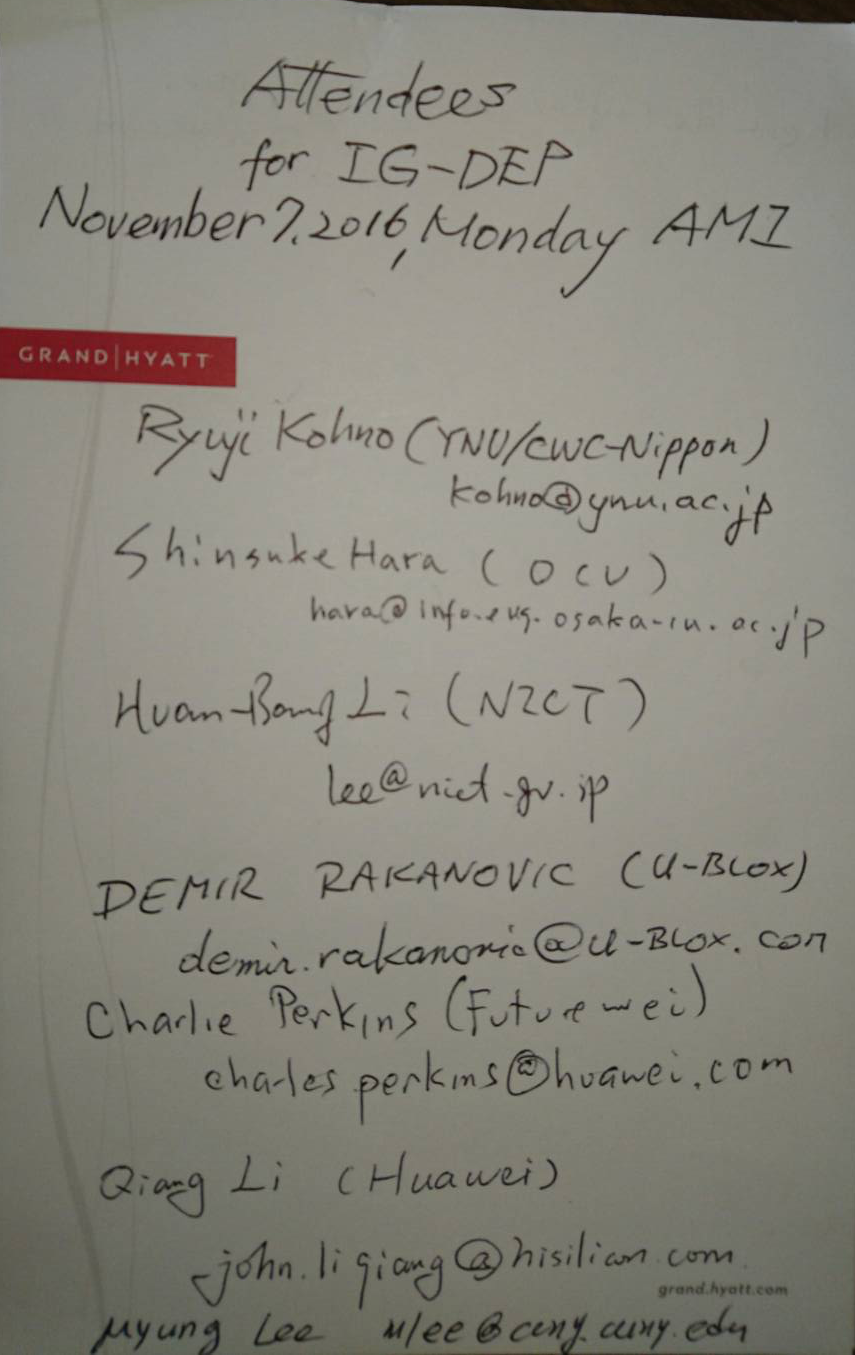 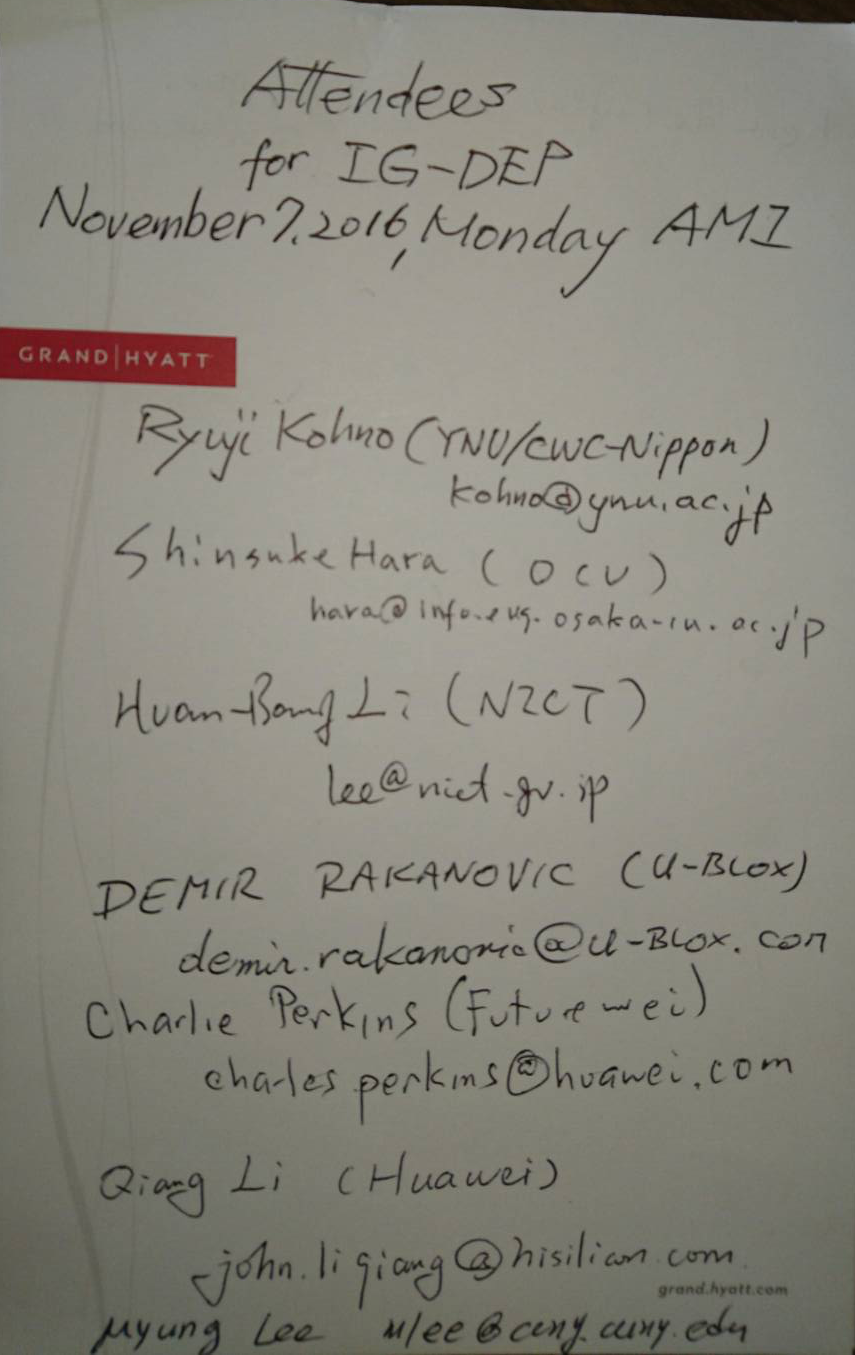 Monday 7 November, 2016, PM1, 13:30Meeting called to order 13:33Roll CallContinue Updating Technical RequirementDoc.#557r1Handover capability is according to density and velocity of cars.Interference models should be classified according to environment in use cases.Channel models should be also classified as well.Rescheduling TutorialDoc.#558r2Since one keynote speaker out of two suddenly had cancelled to come due to his company’s urgent task, our planned tutorial evening on November 7th was cancelled and postponed to next March.Speakers can be increased up to four and time slot may be 7:30-9:00pm on March 13th, 2017. Update of a draft PARDoc.#290r2Completed a preliminary PAR for comments from WG15 experts.Further PAR and CSD development is continued off-line and by telcos, if needed.Adjourn 15:41Attendees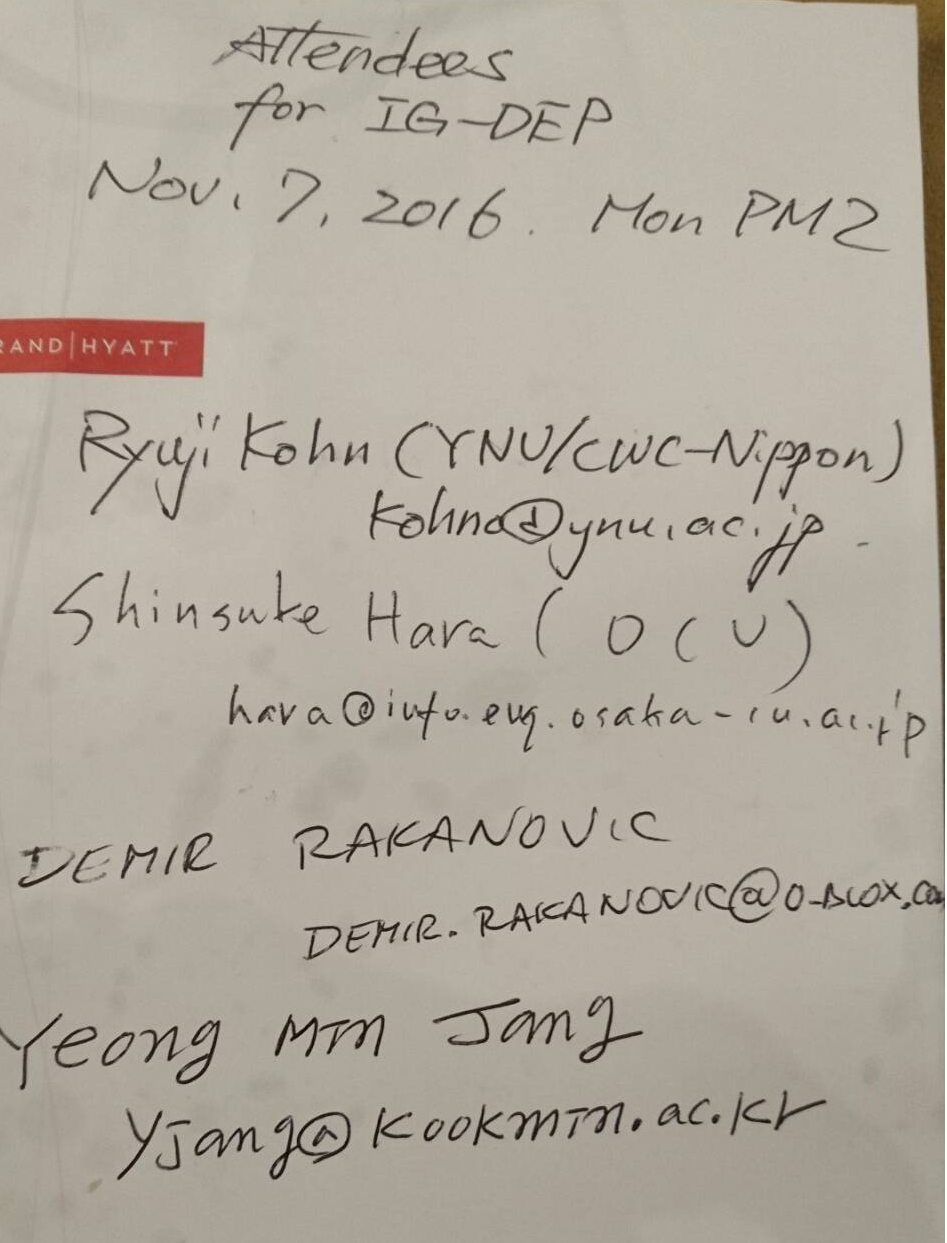 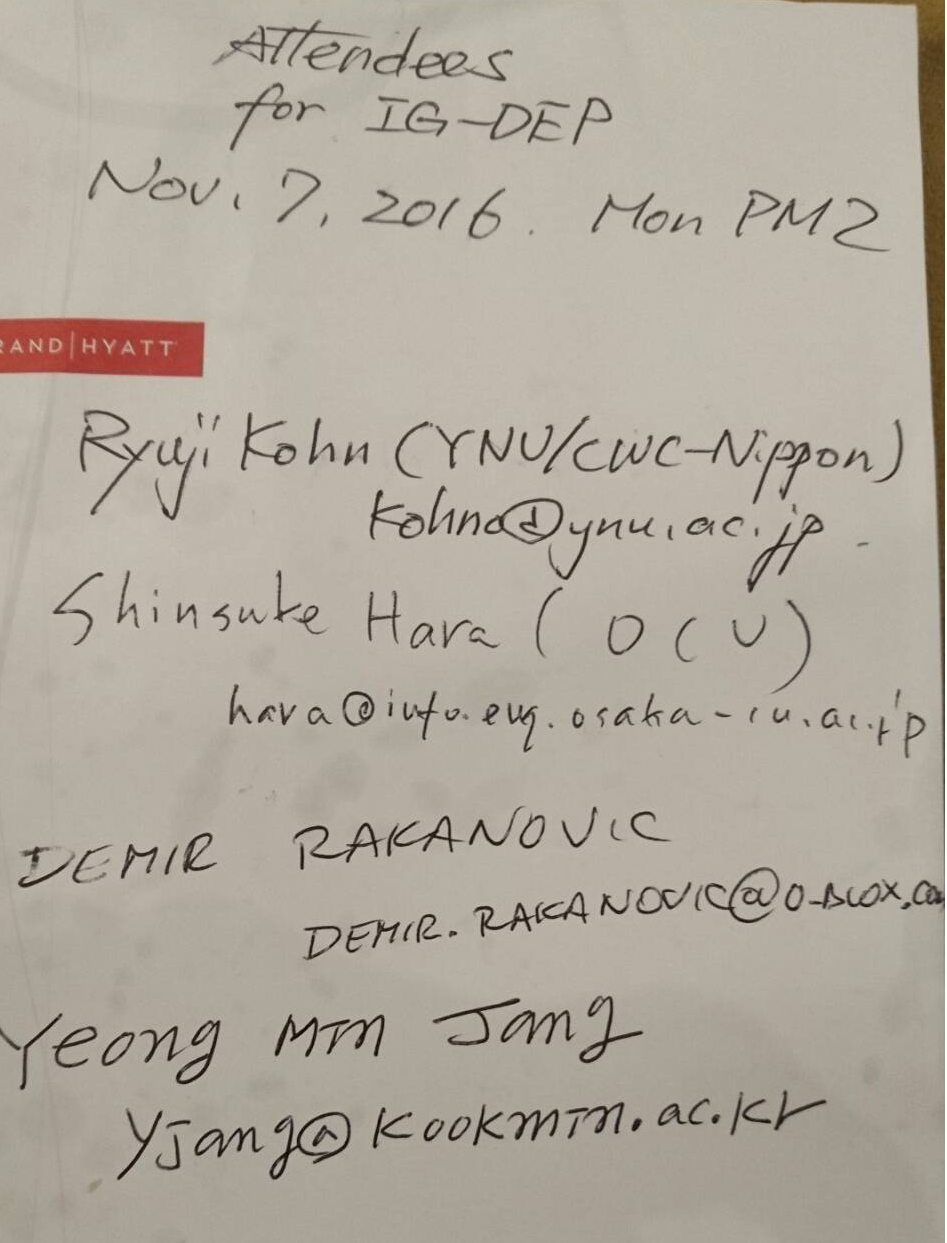 ProjectDependability Interest GroupDependability Interest GroupTitleMeeting Minutes for November 2016 Meeting Minutes for November 2016 Date SubmittedNovember 11, 2016November 11, 2016Source[Ryuji Kohno][Yokohama National University/ University of Oulu Research Institute Japan – CWC-Nippon(YNU/CWC-Nippon)]Voice: +81-45-339-4115+358 40 354 0034E-mail: kohno@ynu.ac.jpryuji.kohno@oulu.fiRe:Meeting MinutesMeeting MinutesAbstractPurposeMinutes of Dependability Interest Group sessionsMinutes of Dependability Interest Group sessionsNoticeThis document has been prepared to assist the IEEE P802.15. It is offered as a basis for discussion and is not binding on the contributing individual(s) or organization(s). The material in this document is subject to change in form and content after further study. The contributor(s) reserve(s) the right to add, amend or withdraw material contained herein.This document has been prepared to assist the IEEE P802.15. It is offered as a basis for discussion and is not binding on the contributing individual(s) or organization(s). The material in this document is subject to change in form and content after further study. The contributor(s) reserve(s) the right to add, amend or withdraw material contained herein.ReleaseThe contributor acknowledges and accepts that this contribution becomes the property of IEEE and may be made publicly available by P802.15.The contributor acknowledges and accepts that this contribution becomes the property of IEEE and may be made publicly available by P802.15.